This week’s learning for Year 5                Date: 4.1.21Hi All, I hope you have had a lovely time over the holidays and I wish you a very happy new year. I was really looking forward to meeting you all this week but it is important that we keep ourselves safe and do our bit to stop the spread of Covid-19. Below is an overview of the learning that you will be expected to complete this week.  Remember to check dojo daily where I will give you more information on your learning for each day. If you have any questions or are unsure about anything then please ask.Please see below the log in details for the white rose maths resources and which group you are in.Mr MorrisUsername: dmorris-4191Password: Ferhamprimary5Maths and SFA groups – see the list on class dojoMonday -  INSET DAYWednesday9.15 - Success for AllGroup 1 (Mr Morris)Wings 4 Treasure Hunt – LO- To begin to clarify words, sentences and passages that are hard to understand in order to understand the text. Children will work with their partners to discuss strategies used to check the meaning of new or unfamiliar words within in a text and work on their word pronunciation. Group 2 (Mrs Philips)Roots 25 11- Maths Group 1 (Mr Morris) LO- To multiply a 2-digit number by a 1-digit number.Step 1 - Warm up times table games (TopMarks website) 15 minuteshttps://www.topmarks.co.uk/maths-games/7-11-years/multiplication-and-divisionStep 2 – Watch the video link https://vimeo.com/486774671Step 3 – Complete the worksheets on multiplication. https://resources.whiterosemaths.com/wp-content/uploads/2019/11/Y4-Spring-Block-1-WO6-Multiply-2-digits-by-1-digit-2019.pdfGroup 2 (Mrs Philips) LO- Consolidate 2,4 and 8 times tables.Step 1 - Warm up times table games (TopMarks website) 15 minuteshttps://www.topmarks.co.uk/maths-games/7-11-years/multiplication-and-divisionStep 2 – Watch the video link https://vimeo.com/485432791Step 3 - Complete the worksheets on multiplication. https://resources.whiterosemaths.com/wp-content/uploads/2020/12/Y3-Spring-Block-1-WO-Consolidate-2-4-and-8-times-tables-2020.pdf12.00-12.15 - Assembly – see school website1.15-1.30 – Individual reading 1.30-1.50 – Handwriting/SpellingCan you practise these spellings whilst using your neatest handwriting?-year-3-and-4-statutory-spellings-handwriting-practice-activity-sheets-_ver_1.pdf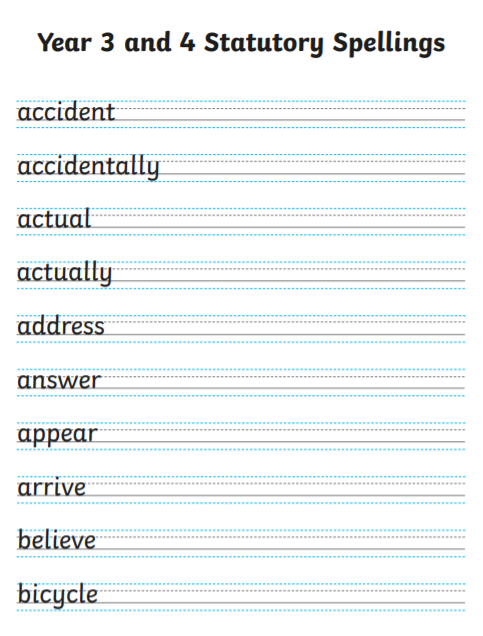 2.00 – PE- Netball (PE should have been netball but I will be in touch with some sporting activities you are able to do from home).To perform the three types of passes (bounce pass, chest pass, shoulder pass)Pupils will be able to name the three types of passes. They will be given the opportunity to replicate the passes using good technique and accuracy.Thursday9.15 - Success for AllGroup 1 (Mr Morris)Wings 4 Treasure Hunt - To begin to clarify words, sentences and passages that are hard to understand in order to understand the text. Children will work in partners to read and discuss the Strategy Spies’ Challenge. They use strategies to fix word-comprehension problems. Group 2 (Mrs Philips)Roots 25 11.00- MathsGroup 1 (Mr Morris) LO-  To multiply a 3-digit number by a 1-digit numberSTEP 1 - Warm up multiplication games https://www.topmarks.co.uk/maths-games/7-11-years/multiplication-and-divisionSTEP 2 - Recap yesterday’s learning (To multiply a 2-digit number by a 1-digit number.)Can you look at the work you did yesterday to remind yourself?How is multiplying a three-digit number by one-digit similar to multiplying a two-digit number by one-digit?STEP 3 – Watch the video link https://vimeo.com/486775113Step 4 – Complete the work provided https://resources.whiterosemaths.com/wp-content/uploads/2020/09/Y4-Spring-Block-1-WO7-Multipl-3-digits-by-1-digit-2019.pdfGroup 2 (Mrs Philips) LO- To compare mathematical statements using <,>, =Step 1 - Warm up times table games (TopMarks website) 15 minuteshttps://www.topmarks.co.uk/maths-games/7-11-years/multiplication-and-divisionStep 2 – Watch the video link https://vimeo.com/485433674Step 3 – Compare the statements on the following sheet https://resources.whiterosemaths.com/wp-content/uploads/2019/11/Y3-Spring-Block-1-WO1-Comparing-statements-2019.pdf12.00-12.15 - Assembly – see school website1.15-1.30 – Individual reading1.30. Topic (Space) Planets of our solar systemQuestions - What planets do you already know? What order are the planets in?Step 1 – watch this video (Exploring Our Solar System: Planets and Space for Kids) - https://www.youtube.com/watch?v=Qd6nLM2QlWw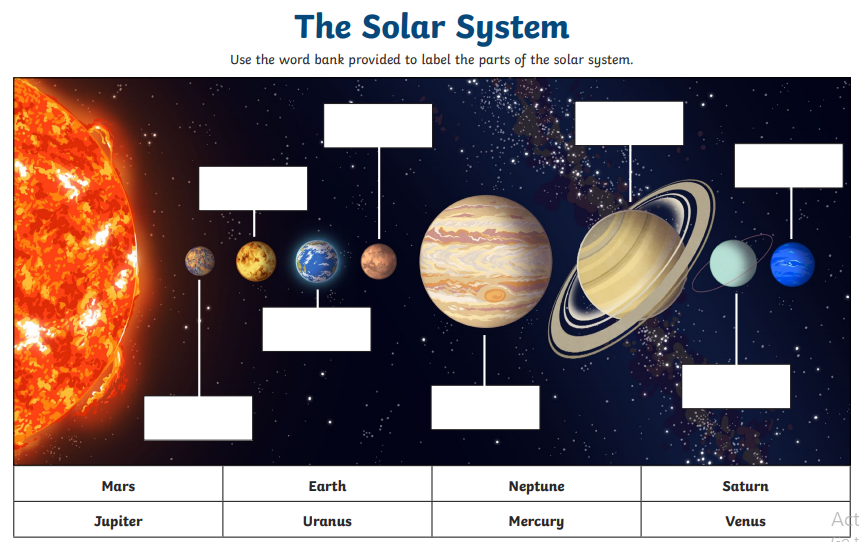 Step 2-Can you match the planets with their names?the-solar-system-labelling-activity-sheets.pdfStep 3 –Can you answer the questions about the planets?Challenge Task- Can you research your own planet?Friday 9.15am - Success for AllGroup 1 (Mr Morris)Wings 4 Treasure Hunt - To begin to clarify words, sentences and passages that are hard to understand in order to understand the text. Children will explore strategies they can use when they struggle to understand the meaning of a sentence or a paragraph. They will then read a set of sentences and retell them in their own words to a partner.Group 2 (Mrs Philips)Roots 25 11.00 MathsGroup 1 (Mr Morris) LO-  To multiply a 4-digit number by a 1-digit numberYou will build on previous steps to represent a 4-digit number multiplied by a 1-digit number using concrete manipulatives.STEP 1 - Warm up multiplication games https://www.topmarks.co.uk/maths-games/7-11-years/multiplication-and-divisionSTEP 2 - Recap yesterday’s learning (To multiply a 3-digit number by a 1-digit number.) Can you look at the work you did yesterday to remind yourself?Step 3 – Watch the video https://vimeo.com/486775551Step 4 – Can you complete the sums? https://resources.whiterosemaths.com/wp-content/uploads/2019/11/Y5-Spring-Block-1-WO1-Multiply-4-digits-by-1-digit-2019.pdfGroup 2 (Mrs Philips) Related CalculationsSTEP 1 - Warm up multiplication games https://www.topmarks.co.uk/maths-games/7-11-years/multiplication-and-divisionSTEP 2 – Watch the video https://vimeo.com/486330232Step 3 – Can you complete the worksheet? https://resources.whiterosemaths.com/wp-content/uploads/2019/11/Y3-Spring-Block-1-WO2-Related-calculations-2019.pdf12.00-12.15 - Assembly – see school website1.15-1.30 – Whole class reading2.00- Topic Can you design and build your own spaceship?Here are some ideas that may help.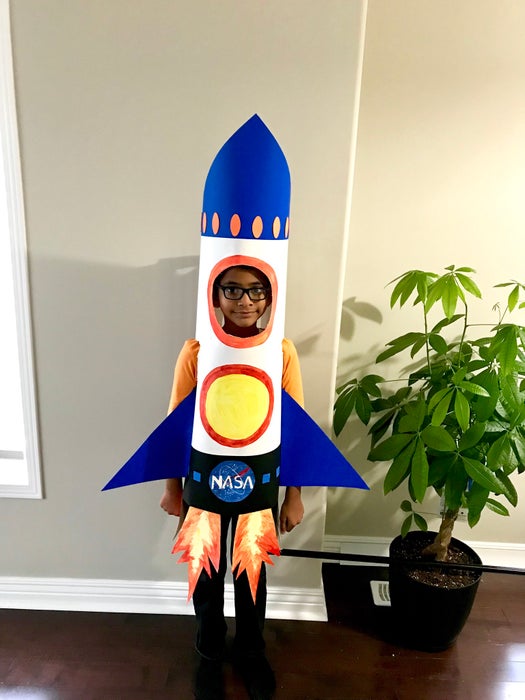 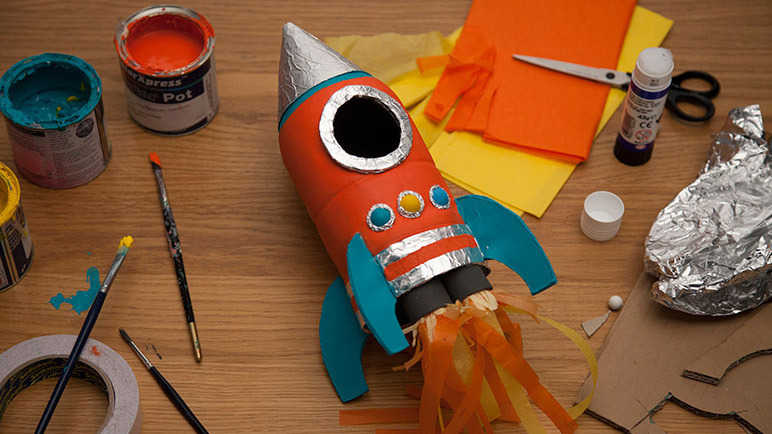 